附件3身份证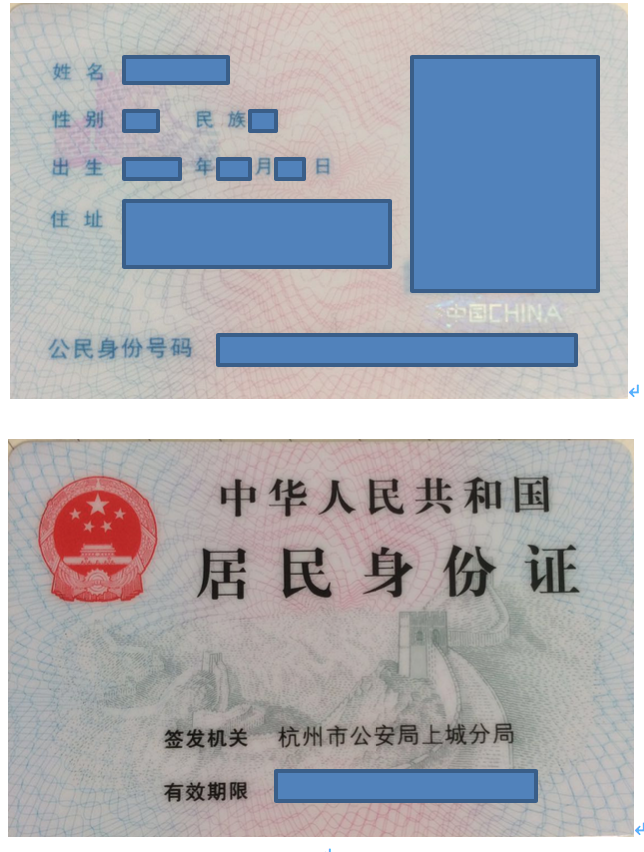 最高学历本科毕业证书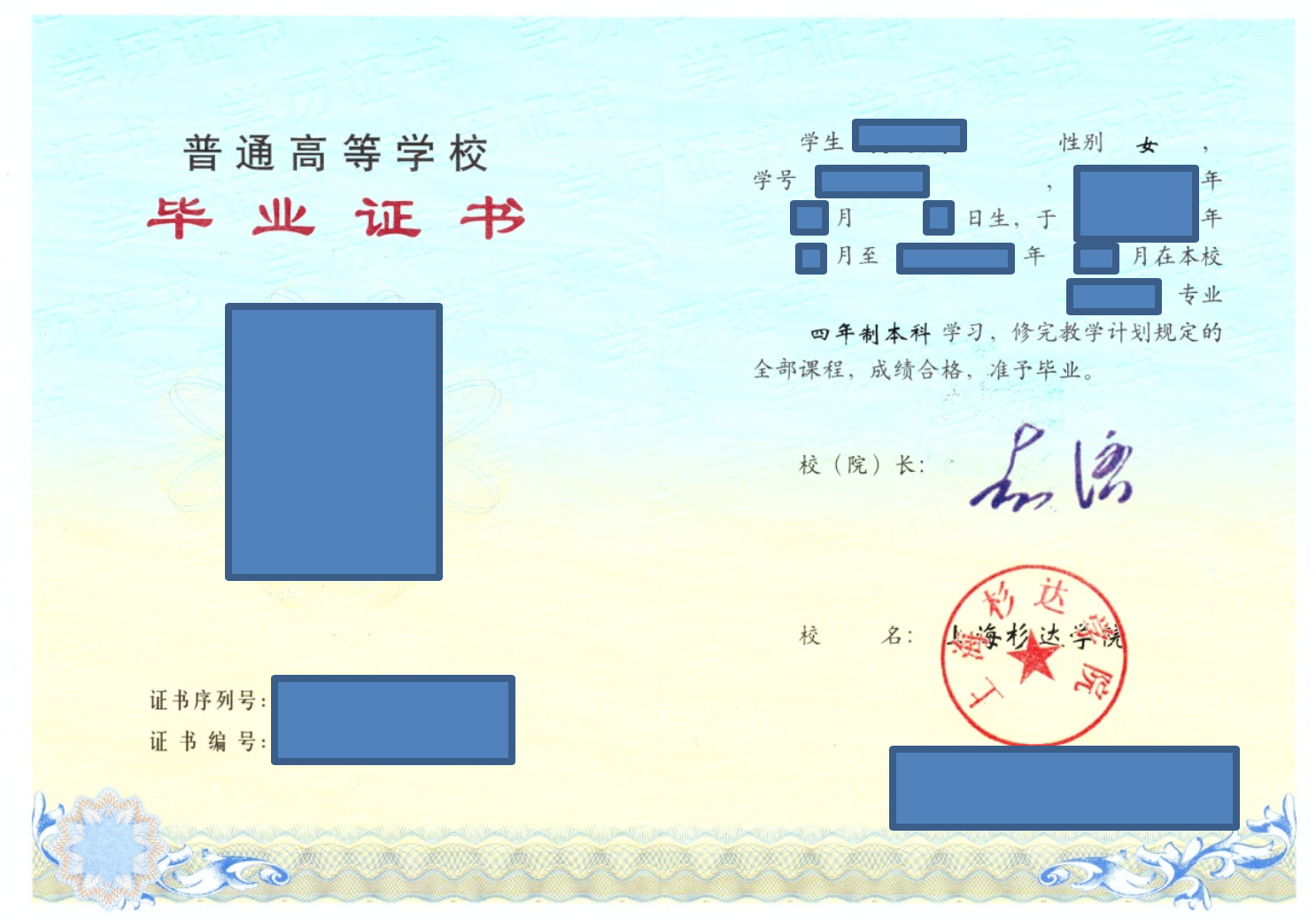 学士学位证书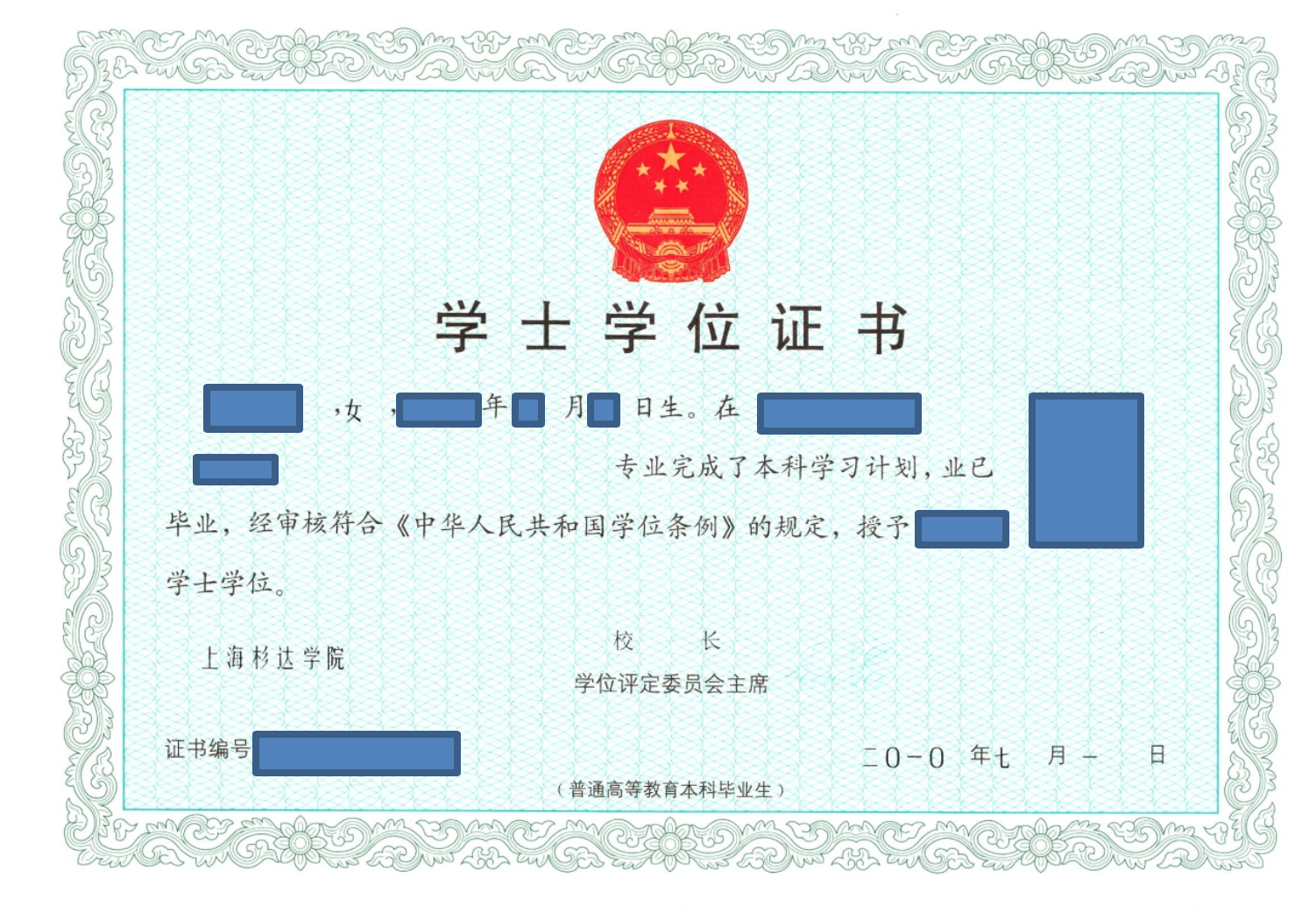 职称证明——统计师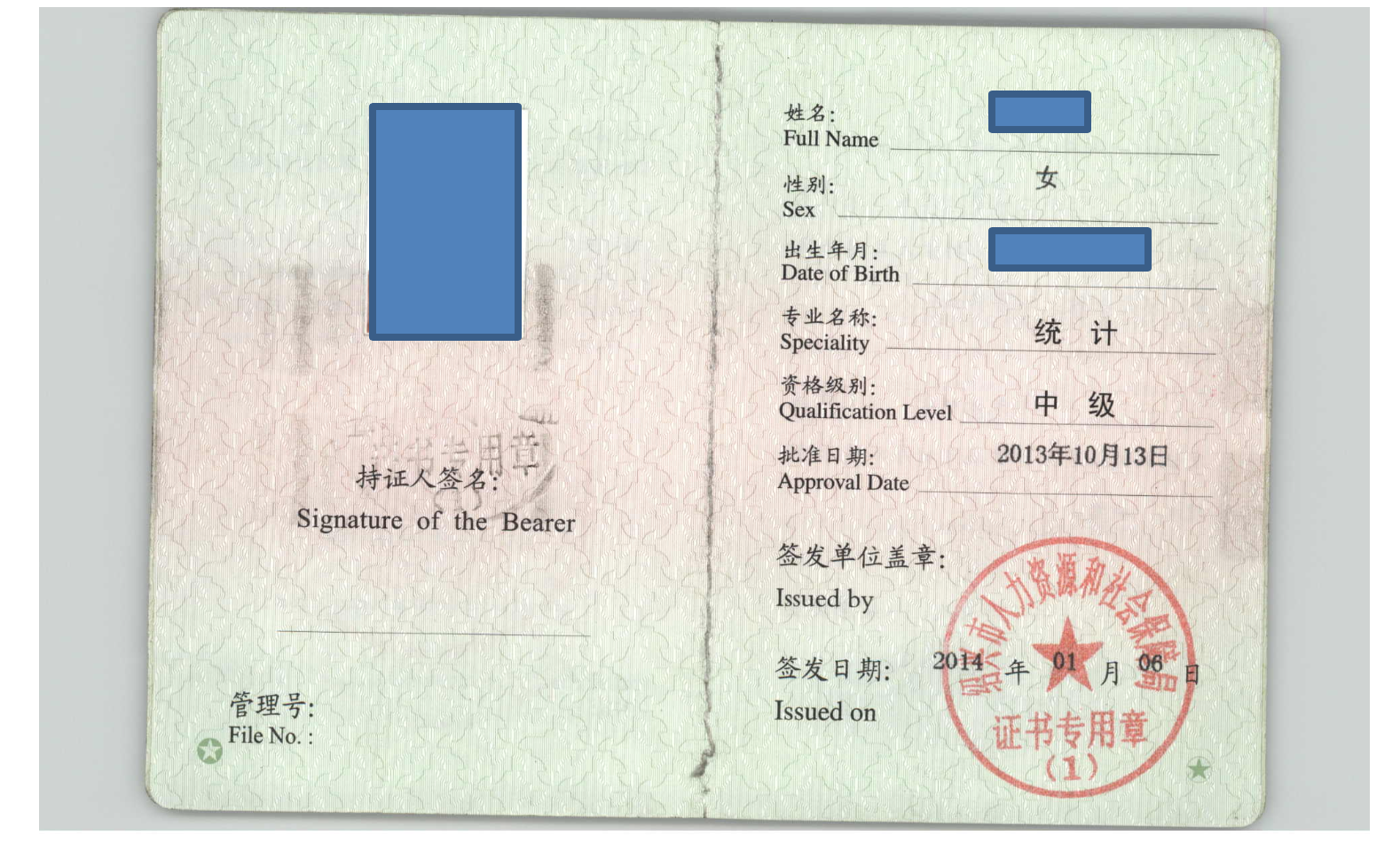 计算机证书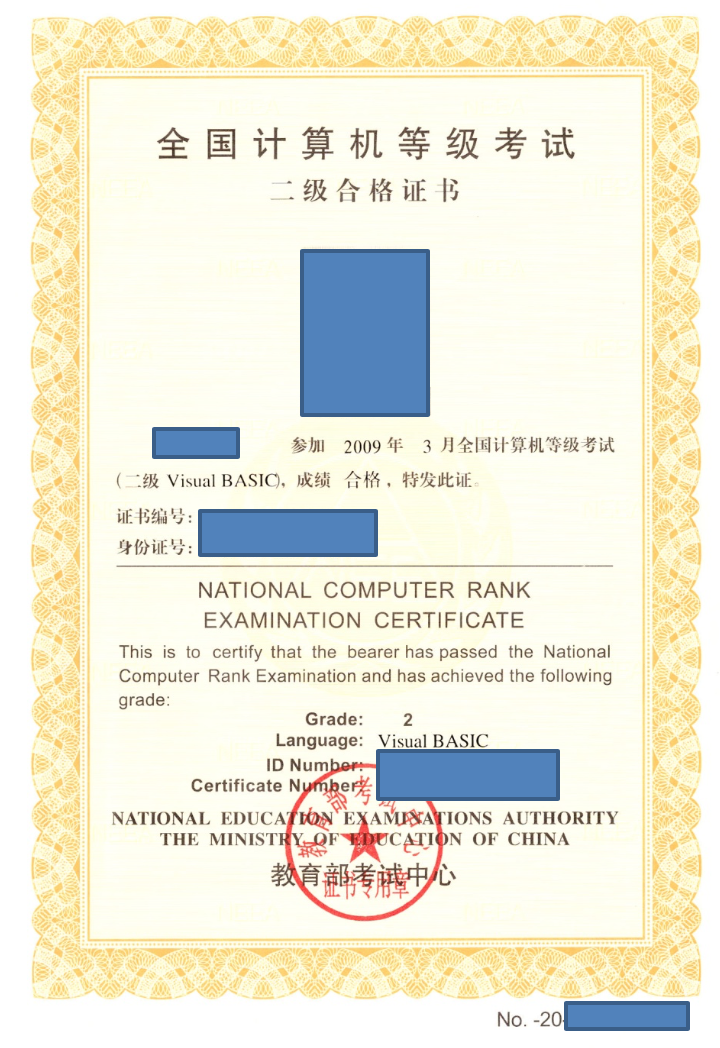 工作证明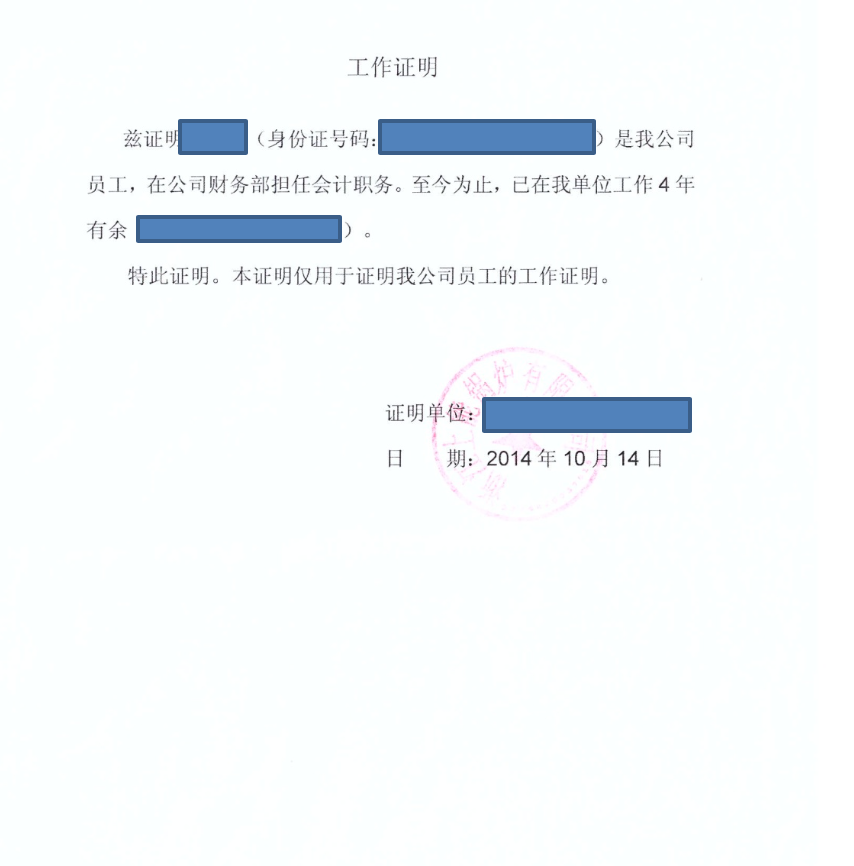 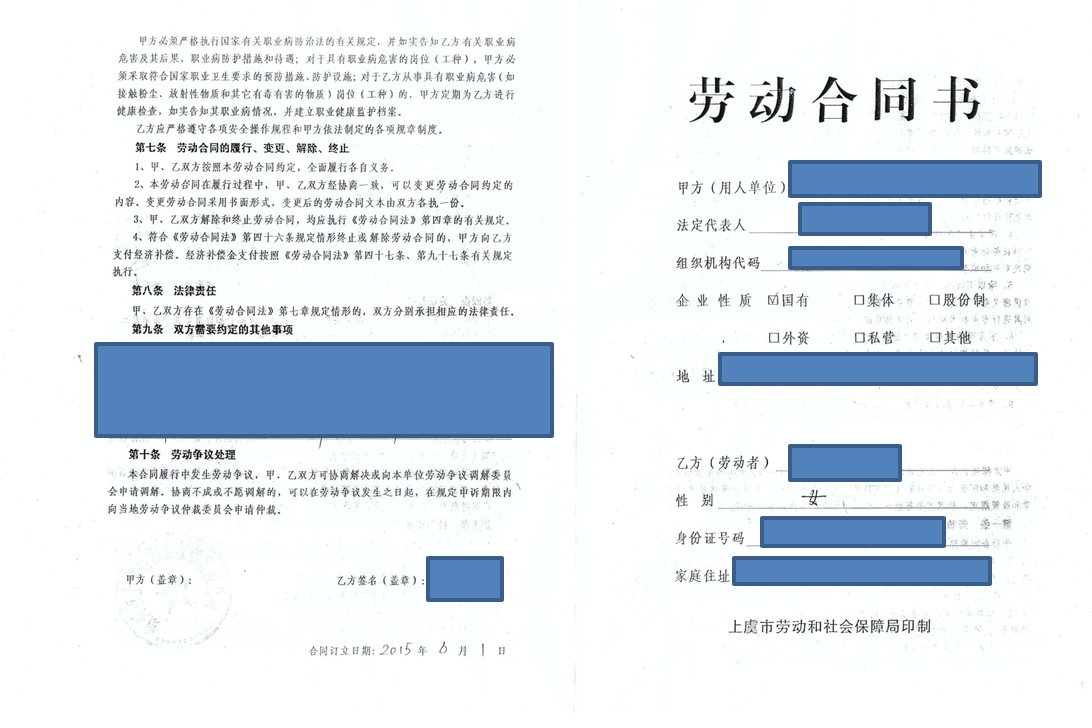 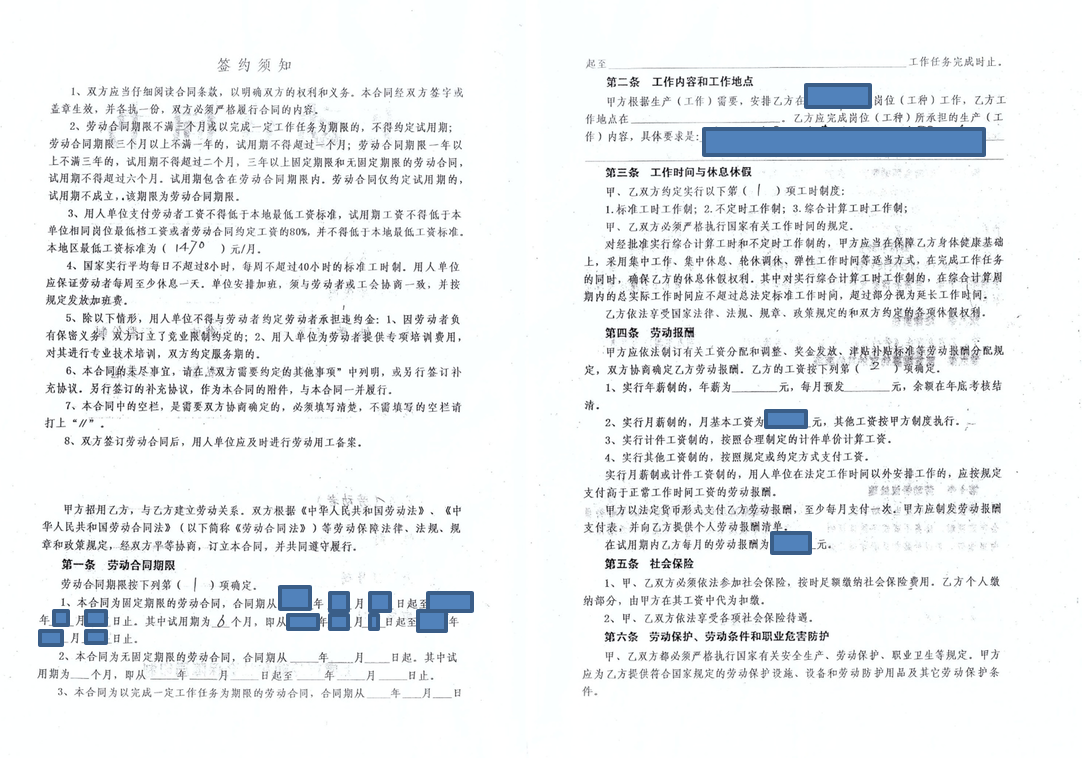 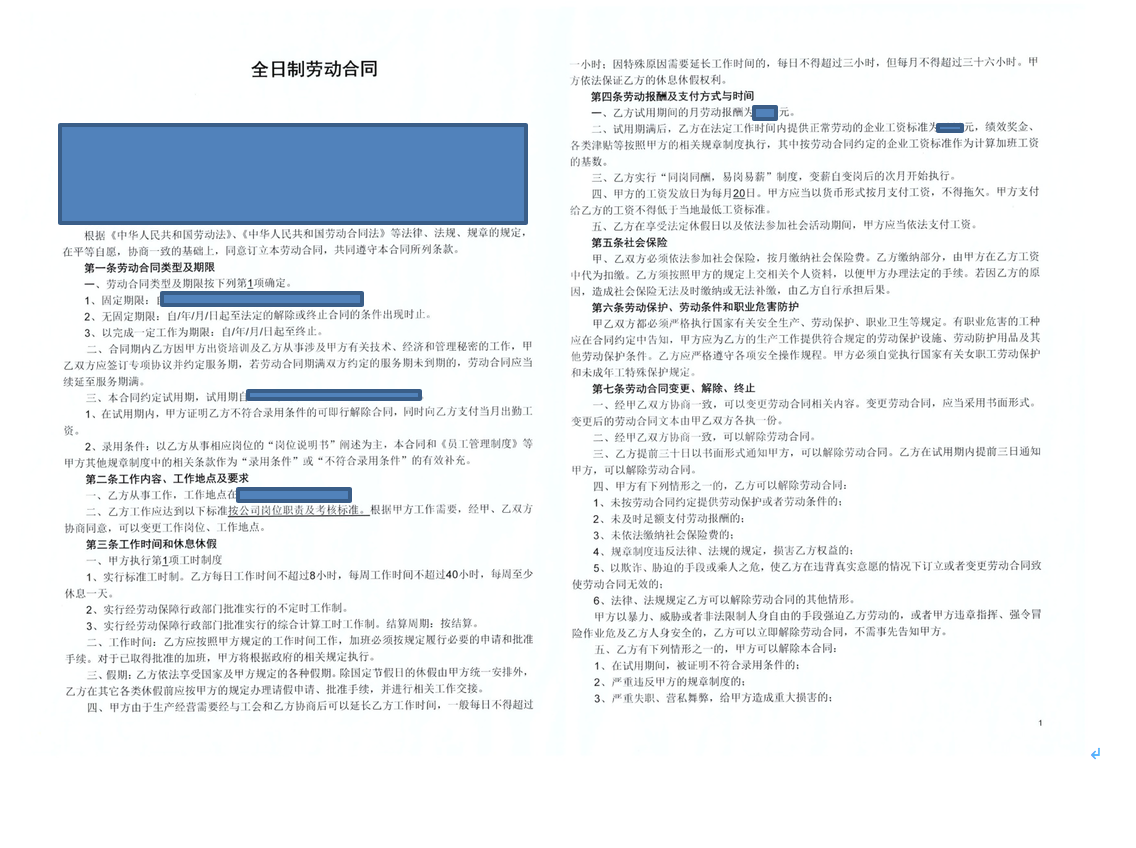 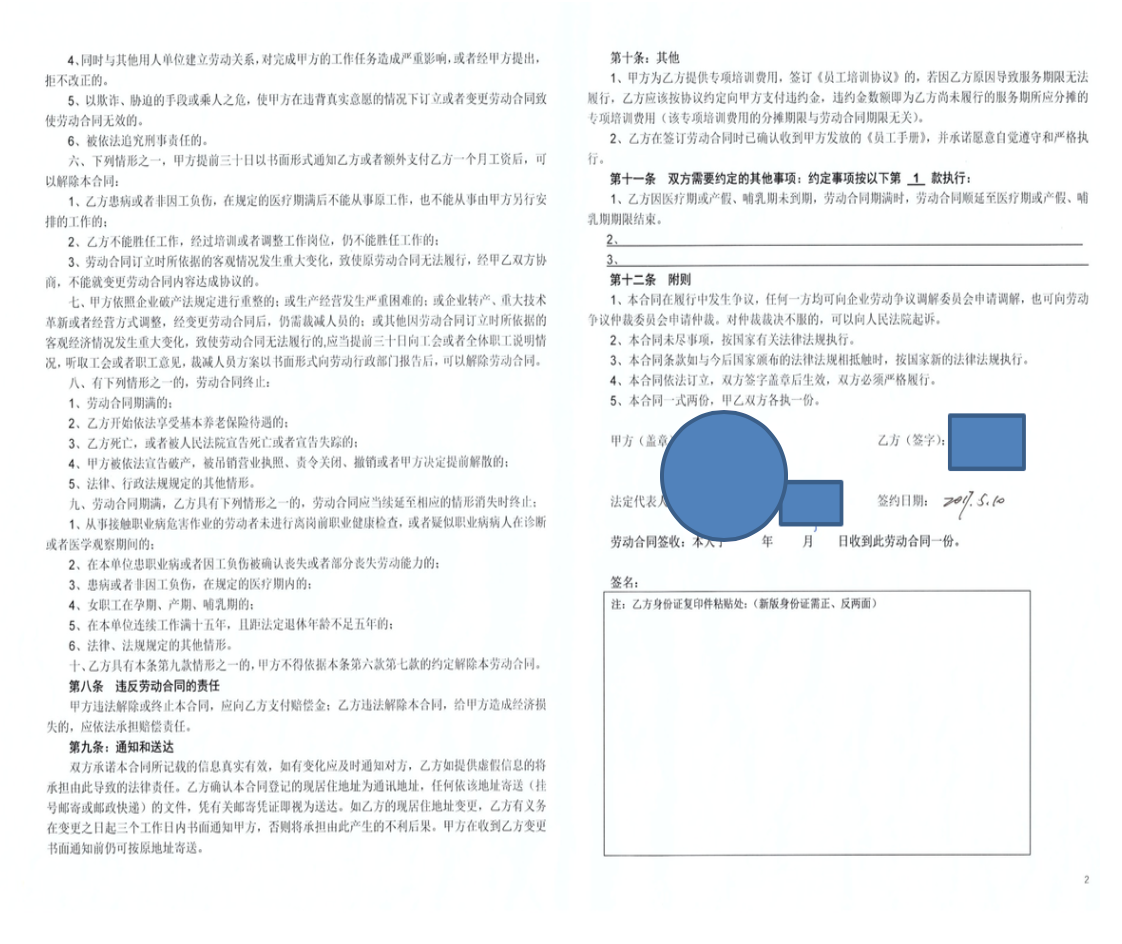 